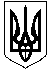 УКРАЇНАОЛЕКСАНДРІЙСЬКА РАЙОННА ДЕРЖАВНА АДМІНІСТРАЦІЯКІРОВОГРАДСЬКОЇ ОБЛАСТІВІДДІЛ ОСВІТИ28000,  м.  Олександрія,  вул. 6-го Грудня, 25, тел./факс 4-40-39, E-mail: woorda2015@ukr.net13.11.2014 р. № 1737                                                                                    Директорам загальноосвітніх                                                                                    навчальних закладівПро встановленняДня Захисника УкраїниВідповідно до листа департаменту освіти і науки Кіровоградської обласної державної адміністрації від 3 листопада 2014 року №01-12/669/1-41,  з метою виховання у громадян патріотизму, формування у молоді національної ідентичності, вшанування захисників української державності, а також з огляду на потребу поступової відмови від штучно нав’язаних українцям  у радянський час дат, які не мають підґрунтя в історії українського державотворення відділ  освіти  районної державної адміністрації надсилає методичні матеріали для використання у проведенні інформаційно-роз’яснювальної роботи  щодо становлення Дня захисника України.Просимо протягом листопада-грудня 2014 року організувати комплексінформаційно-просвітницьких заходів:виступи перед громадою, у ЗМІ;провести відповідну виховну роботу у закладах освіти (бесіди, уроки мужності, екскурсії у військові частини, виставки й експозиції, зустрічі з представниками силових структур, учасниками антитерористичної операції, громадськості тощо)Про вжиті заходи  поінформувати відділ  освіти районної  державної адміністрації до 8 грудня 2014 року.Додаток: на 7 арк. в 1 прим.Начальник відділу освіти                                                    О.Коріненко